ANEXO BFORMULARIO DE RECEPCION DEL TERMOHIGROMETRO¿El embalaje presenta daños mayores (rasgaduras, aplastamiento, etc.)?SI                                      NO¿Se aprecian quebraduras u otros tipos de daños en la carátula?SI                                      NO¿El sello presenta indicios de haber sido violado?SI                                      NOSi se presenta alguna de estas anomalías u otra que a su juicio amerite ser mencionada, tenga a bien describirla: ……………………………………………………………………………………………………….….…………………………………………………………………………………………………….………….……………………………………………………………………………………………………..……..……………………………………………………………………………………….NOMBRE Y FIRMA DE LA PERSONA RESPONSABLE DE LA RECEPCIONFecha y hora de la recepción:Fecha y hora de la verificación: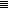 